รายงานการประชุมข้าราชการสำนักงานปศุสัตว์จังหวัดนครพนม/หัวหน้าหน่วยงานในสังกัดกรมปศุสัตว์ครั้งที่ 4/๒๕๖2เมื่อวันที่  3  พฤษภาคม  2562 เวลา 09.00 น.ณ  ห้องประชุมสำนักงานปศุสัตว์จังหวัดนครพนม*********************ผู้มาประชุม๑. นายสมชาย  อนันตจารุตระกูล			ปศุสัตว์จังหวัดนครพนม (ประธาน)๒. นายเชิดชัย จันทร์ตระกูล			หัวหน้าฝ่ายบริหารทั่วไป๓. นายชัยวัฒน์ อุคำพันธ์	หัวหน้ากลุ่มยุทธศาสตร์และสารสนเทศฯ ๔. นายพิพรรธพงศ์  พูดเพราะ			หัวหน้ากลุ่มพัฒนาคุณภาพสินค้าปศุสัตว์ 5. นางสาวหฤทัย รุ่งเรือง				หัวหน้ากลุ่มพัฒนาสุขภาพสัตว์ (แทน)6. นางสาวผุดผ่อง แสนฝ่าย			รักษาการในตำแหน่งหัวหน้ากลุ่มส่งเสริมและ						พัฒนาการปศุสัตว์ 7. นายสมัย ศรีหาญ 	ผอ.ศูนย์วิจัยและบำรุงพันธุ์สัตว์นครพนม 8. นายสุพล  แสนคำ	ผอ.ศูนย์วิจัยและพัฒนาอาหารสัตว์นครพนม (แทน)9. นายณรงค์ รัตนตรัยวงศ์	หัวหน้าด่านกักกันสัตว์นครพนม10. นายนิสสัย  ศรีจันทร์				ปศุสัตว์อำเภอเมืองนครพนม 11. นายศรายุทธ ดอนต้อ				รักษาการในตำแหน่งปศุสัตว์อำเภอธาตุพนม (แทน)12. นายยิ่ง เปาริสาร				ปศุสัตว์อำเภอโพนสวรรค์ (แทน)13. นายปิติ  พรรณุวงษ์				ปศุสัตว์อำเภอวังยาง14. นายมงคล  สุ่ยวงษ์				รักษาการในตำแหน่งปศุสัตว์อำเภอศรีสงคราม 15. นายโกศิลป์ แสนฝ่าย				ปศุสัตว์อำเภอท่าอุเทน (แทน)17. นายนพคุณ คล้ายพันธ์			ปศุสัตว์อำเภอบ้านแพง18. นายสามารถ ดาวเศรษฐ์			ปศุสัตว์อำเภอนาหว้า 	19. นายขรรค์ชัย ช่วงชัย				ปศุสัตว์อำเภอปลาปาก20. นายอรรถพล อัครจันทร์			ปศุสัตว์อำเภอนาทม21. นายณัฐพล  อุทัยวัฒน์			ปศุสัตว์อำเภอเรณูนคร ผู้ไม่มาประชุม		-ผู้เข้าร่วมประชุม				1. นายสาคร  ปุริมาตร์				ปศุสัตว์อำเภอศรีสงคราม		2. นายศิวะ สาริบุตร				นักจัดการงานทั่วไปเริ่มประชุมเวลา 09.00 น.		เมื่อข้าราชการในสังกัดสำนักงานปศุสัตว์จังหวัดนครพนม มาครบองค์ประชุม นายสมชาย อนันตจารุตระกูล   ปศุสัตว์จังหวัดนครพนม เป็นประธานในที่ประชุม ได้นำข้าราชการสวดมนต์ไหว้พระ กล่าวเปิดประชุมและดำเนินการประชุมตามระเบียบวาระ ดังต่อไปนี้ระเบียบวาระที่ ๑ เรื่อง ประธานแจ้งให้ที่ประชุมทราบ	1. การซ้อมแผนป้องกันและเผชิญเหตุโรค AFS 		ในวันที่ 15 พฤษภาคม 2562  ณ โรงแรม I Hotel  จังหวัดนครพนม 	2. การประชุมโครงการความร่วมมือไทย – ลาว เพื่อการควบคุมและป้องกันโรคไข้หวัดนก ครั้งที่ 9		ในวันที่ 21 – 24  พฤษภาคม 2562  ณ โรงแรม I Hotel  จังหวัดนครพนม	3. การเปลี่ยนแปลงของสภาพอากาศ		เนื่องจากสภาพอากาศในพื้นที่จังหวัดนครพนมมีการเปลี่ยนแปลงตอลดเวลา ขอให้ ปศอ. แนะนำเกษตรกรในพื้นที่ ในการดูแลปศุสัตว์ที่เลี้ยง ทั้งอาหารและโรงเรือน และให้นำเข้าที่ประชุมเพื่อแจ้งให้กำนันผู้ใหญ่บ้านทราบ	4. จังหวัดเคลื่อนที่เดือนพฤษภาคม 2562		กำหนดจัดที่ โรงเรียนบ้านพันห่าวดอนดุ่ บ้านพันห่าวใต้ ต.ดอนดู่ อ. นาทม ในวันที่ 17 พ.ค. 2562	5. งานพระราชพิธีบรมราชาภิเษก 		โดยมีกำหนดงานพระราชพิธีบรมราชาภิเษก ในวันที่ 4 – 6 พฤษภาคม 2562	จึงนำเรียนที่ประชุมทราบ ที่ประชุม	รับทราบระเบียบวาระที่ ๒ เรื่อง พิจารณารับรองรายงานการประชุมฝ่ายบริหารงานทั่วไป ได้จัดทำรายงานการประชุมข้าราชการประจำเดือน ครั้งที่ 3/๒๕๖2 เมื่อวันที่               5 เมษายน 2562 และได้ลงในเว็บไซต์ของสำนักงานปศุสัตว์จังหวัดนครพนม เพื่อให้ผู้เข้าประชุมทุกท่านได้พิจารณา  และได้แก้ไขแล้วจึงเสนอที่ประชุมเพื่อโปรดพิจารณารับรอง จึงนำเรียนที่ประชุมทราบที่ประชุม	รับรองรายงานการประชุมระเบียบวาระที่ ๓  เรื่อง สืบเนื่องมาจากการประชุมครั้งที่แล้ว	-ระเบียบวาระที่ ๔ เรื่องเพื่อทราบและดำเนินการ๔.1 ด่านกักกันสัตว์นครพนมนายณรงค์ รัตนตรัยวงศ์  หัวหน้าด่านกักกันสัตว์นครพนม มีเรื่องแจ้งที่ประชุม ดังนี้	1. การเฝ้าระวังโรคอหิวาต์แอฟริกันในสุกร หรือ African Swine Fever		- กรมปศุสัตว์ จัดชุดเฉพาะกิจลงพื้นที่เพื่อตรวจสอบและเฝ้าระวังโรค มาจาก 4 จังหวัด คือ ด่านกักกันสัตว์เพชรบูรณ์ ลงพื้นที่จุดผ่อนปรนอำเภอธาตุพนม ด่านกักกันสัตว์พะเยาลงพื้นที่จุดผ่อนปรนบ้านหนาด ด่านกักกันสัตว์กำแพงเพชรลงพื้นที่จุดผ่อนปรนอำเภอท่าอุเทน และด่านกักกันสัตว์มหาสารคาม ลงพื้นที่จุดผ่อนปรนอำเภอบ้านแพง เพื่อเฝ้าระวังโรค หลังจากพบการระบาดที่ประเทศเวียดนามและกัมพูชาแล้ว จึงขอความร่วมมือปศุสัตว์อำเภอดังกล่าว  ให้ความร่วมมือและอำนวยความสะดวกในการปฏิบัติหน้าที่ 		- ด่านกักกันสัตว์นครพนม ได้ตรวจยึดสินค้าปศุสัตว์ที่นำเข้ามาในราชอาณาจักร ในเดือนเมษายน 2562 จำนวน 34 คดี โดยสินค้าที่ได้ตรวจยึด คือ หมูยอ แหนมสุกร หนังโคกระบือตากแห้ง โดยของกลางที่ไม่ใช่เนื้อสุกรหรือซากสุกรได้ดำเนินการทำลาย ในส่วนที่เป็นซากสุกรและผลิตภัณฑ์ได้เก็บตัวอย่างและส่งตรวจที่ ศวพ.ขอนแก่น 2. ยอดการส่งออก ประจำเดือนเมษายน ๒๕๖2 มีดังนี้ - โค 		จำนวน  6,358	 ตัว  		- กระบือ 	จำนวน  4,447	 ตัว- ไก่เนื้อ 	จำนวน  25,890  ตัว		- ไก่ไข่ปลด 	จำนวน  3,000  ตัว- ชิ้นส่วนไก่	จำนวน  115 ตัน	จึงนำเรียนที่ประชุมทราบ	ที่ประชุม	รับทราบ๔.2 ศูนย์วิจัยและบำรุงพันธุ์สัตว์นครพนมนายสมัย ศรีหาญ  ผู้อำนวยการศูนย์วิจัยและบำรุงพันธุ์สัตว์นครพนมมีเรื่องแจ้งที่ประชุม ดังนี้1. โครงการขยายพันธุ์และส่งเสริมการผลิตสัตว์ ตามโครงการไทยนิยมยั่งยืน	รายงานยอดจองจากเกษตรกร จำนวน 46 ราย ยอดสัตว์จำนวน  2,584 ตัว จำหน่ายแก่เกษตรกรแล้ว จำนวน 44 ราย ยอดสัตว์ 2,543 ตัว 	กรมปศุสัตว์ ได้ขยายระยะเวลาตามโครงการฯ ไปจนถึงวันที่ 30 กันยายน 2562 ขอฝากปศุสัตว์ประชาสัมพันธ์ โครงการฯ ดังกล่าว	- เป็ดเทศ ราคาตัวละ 20 บาท	- ไก่งวง ราคาตัวละ 32 บาท2. เป้าหมายการผลิตสัตว์บริการแก่เกษตรกรทั่วไป	มีเป้าหมายการผลิตเป็ดเทศและไก่งวง จนถึงสิ้นปีงบประมาณ 2562 ปัจจุบันเป็ดเทศผลิตได้ประมาณ 500-700 ตัว/สัปดาห์  ในราคา 25 บาท/ตัว  ไก่งวงผลิตได้ประมาณ 150 ตัว/สัปดาห์ ในราคา 35 บาท/ตั 3. สรุปโครงการเพิ่มประสิทธิภาพการผลิตกระบือด้วยเทคโนโลยีชีวภาพ	มีการเหนี่ยวนำกระบือ ทั้งหมด 213 ครั้ง ผสมเทียม 174 ตัว ตรวจท้อง จำนวน 85 ตัว มีกระบือที่ตั้งท้อง จำนวน 25 ตัว ส่วนกระบือที่ไม่ท้องได้ดำเนินการเหนี่ยวนำต่อ ขอความร่วมมือ ปศอ. หากครบกำหนดการเหนี่นวนำแล้ว ให้ดำเนินการผสมเทียมต่อไป	จึงนำเรียนที่ประชุมทราบ	ที่ประชุม	รับทราบ๔.3 ศูนย์วิจัยและพัฒนาอาหารสัตว์นครพนมนายสุพล  แสนคำ แทนผู้อำนวยการศูนย์วิจัยและพัฒนาอาหารสัตว์นครพนมมีเรื่องแจ้งให้ที่ประชุมทราบ ดังนี้1. การผลิตพันธุ์พืชอาหารสัตว์ เพื่อรองรับโครงการส่งเสริมการปลูกพืชอาหารสัตว์ ในพื้นที่ S3, N 		ศูนย์ฯ ได้รับมอบหมายให้ผลิต หญ้าเนเปียร์ปากช่อง 1 และหญ้าแพงโกล่า เพื่อสนับสุนนโครงการฯ   แต่เนื่องจากสภาพอากาศที่แห้งแล้ง จึงไม่สามารถแจกจ่ายท่อนพันธุ์ให้แก่เกษตรกรได้ในช่วงเดือนพฤษภาคม 2562 จึงขอเลื่อนการแจกจ่ายท่อนพันธุ์เป็นช่วงต้นเดือนมิถุนายน 2562	จึงนำเรียนที่ประชุมทราบ	ที่ประชุม	รับทราบ๔.4 ฝ่ายบริหารทั่วไปนายเชิดชัย จันทร์ตระกูล  หัวหน้าฝ่ายบริหารทั่วไป มีเรื่องแจ้งให้ที่ประชุมทราบดังนี้1. ขอเชิญร่วมประดับตราสัญลักษณ์ พร้อมธงชาติและธงตราสัญลักษณ์พระราชพิธีบรมราชาภิเษก พุทธศักราช 2562		รัฐบาลประกาศเชิญชวนร่วมประดับตราสัญลักษณ์ พร้อมธงชาติและธงตราสัญลักษณ์พระราชพิธีบรมราชาภิเษก พุทธศักราช 2562 ตามอาคารบ้านเรือน ส่วนราชการ และหน่วยงานต่างๆ ตั้งแต่บัดนี้ถึงวันที่ 4 พฤษภาคม 2563 2. การจัดหน่วยให้บริการหนังสือเดินทางเคลื่อนที่แก่ประชาชน		กรมการกงสุล กระทรวงต่างประเทศ แจ้งแผนจัดหน่วยหนังสือเดินทางเคลื่อนที่ไปให้บริการรับคำร้องขอ       ทำหนังสือเดินทางที่จังหวัดนครพนมเพื่ออำนวยความสะดวกแก่ประชาชนในพื้นที่ตลอดจนพื้นที่ใกล้เคียงตามนโยบายการทูตเพื่อประชาชน ระหว่างวันที่ 13 – 17 พฤษภาคม 2562 ตั้งแต่เวลา 08.00 – 16.30 น. ณ ศาลาประชาคมยงใจยุทธ บริเวณศาลากลางจังหวัดนครพนม3. การติดตามการใช้จ่ายงบประมาณ (งบกรมปศุสัตว์) (งบจังหวัด) (งบกลุ่มจังหวัด) ณ วันที่ 30 เมษายน 2562		3.๑ งบประมาณสำนักงานปศุสัตว์จังหวัดนครพนม		3.๒ งบพัฒนาจังหวัด			3.๓ งบกลุ่มจังหวัดจึงนำเรียนที่ประชุมทราบ		ที่ประชุม	รับทราบ 	๔.5 กลุ่มยุทธศาสตร์และสารสนเทศการพัฒนาปศุสัตว์	นายชัยวัฒน์  อุคำพันธ์  หัวหน้ากลุ่มยุทธศาสตร์และสารสนเทศการปศุสัตว์ 		มีเรื่องแจ้งให้ที่ประชุมทราบ ดังนี้	1. การดำเนินงานปรับปรุงฐานข้อมูลทะเบียนเกษตรกรผู้เลี้ยงสัตว์รายครัวเรือน  ประจำปี ๒๕๖๒		ในช่วงที่ 1 ดำเนินการเสร็จเรียบร้อย ทุกอำเภอดำเนินการได้ตามเป้าหมาย 80%		ในช่วงที่ 2 ระบบเปิดให้บันทึกข้อมูลตั้งแต่บัดนี้ ถึงวันที่ 30 มิถุนายน 2562 	- อำเภอที่ทำได้ตามเป้าหมาย 100% คือ 		อ.ปลาปาก, อ.ท่าอุเทน, อ.นาหว้า, อ.โพนสวรรค์, อ.นาทม, อ.ศรีสงคราม 		ขอให้ดำเนินการให้แล้วเสร็จภายในวันที่ 15 พฤษภาคม 2562 และขอให้ตรวจสอบข้อมูลปศุสัตว์ให้ถูกต้อง แก้ไข เพิ่มเติม ชนิดสัตว์ที่มีปัญหา 	2. การเผยแพร่ข่าวสารบนเว็บไซต์สำนักงาน ปศุสัตว์จังหวัดนครพนม		ขอให้ทุกอำเภอได้ส่งข่าวมาเผยแพร่บนเว็บไซต์สำนักงานปศุสัตว์จังหวัดนครพนม  โดย ส่งมาที่ไลน์กลุ่มสำนักงานปศุสัตว์จังหวัดนครพนม เพื่อกลุ่มยุทธฯ จะได้นำไปเผยแพร่บนเฟสบุค ไลน์ และ เว็บไซต์ สำนักงานปศุสัตว์จังหวัดนครพนม ต่อไป 	3. โครงการส่งเสริมเกษตรทฤษฎีใหม่ 		ด้วยกองแผนงาน จะดำเนินการประเมินการส่งเสริมเลี้ยงสัตว์ปีกในโครงการส่งเสริมเกษตรทฤษฎีใหม่  ปี 2561 เพื่อให้ทราบถึงปัจจัยที่ส่งผลต่อความสำเร็จ และปัญหาอุปสรรคในการดำเนินงานเพื่อประโยชน์ในการพิจารณาปรับปรุงโครงการให้เหมาะสม   		โดยมอบหมายให้สำนักงานปศุสัตว์เขต 4 เป็นผู้ออกประเมินความพึงพอใจเกษตรกรที่เข้าร่วมโครงการฯ ในปีงบประมาณ 2561 ในพื้นที่จังหวัดนครพนม สำนักงานปศุสัตว์จังหวัดนครพนม จึงขอให้ปศุสัตว์อำเภอประสานเกษตรอำเภอ คัดเลือกและนัดเกษตรกรที่เข้าร่วมโครงการส่งเสริมเกษตรทฤษฎีใหม่ ปี 2561 เข้าร่วมตอบแบบประเมินความพึงพอใจของกรมปศุสัตว์  	จึงนำเรียนที่ประชุมทราบ	ที่ประชุม	รับทราบ๔.6 กลุ่มพัฒนาคุณภาพสินค้าปศุสัตว์นายพิพรรธพงศ์  พูดเพราะ  หัวหน้ากลุ่มพัฒนาคุณภาพสินค้าปศุสัตว์มีเรื่องแจ้งให้ที่ประชุมทราบ ดังนี้1. กิจกรรม การรับรองฟาร์มใหม่	- มีเป้าหมาย 10 ฟาร์ม ผลงานสะสม  1ฟาร์ม คิดเป็น 10 % 2. การตรวจติดตาม	มีเป้าหมาย 172 ฟาร์ม ผลงานสะสม  101  ฟาร์ม คิดเป็น 58.72 % 3. การต่ออายุฟาร์มมาตรฐาน	มีเป้าหมาย 3 ฟาร์ม ผลงานสะสม 4 ฟาร์ม คิดเป็น 133.33 %4. การเฝ้าระวังตรวจสอบสารตกค้างในสัตว์ปีก สุกร น้ำผึ้ง ไข่ไก่ ไข่นกกระทา 	เก็บตัวอย่างเฝ้าระวัง เป้าหมาย 25 ตัวอย่าง ผลงานสะสม  14 ตัวอย่าง คิดเป็น 56 %5. การแก้ไขปัญหาการใช้สารเร่งเนื้อแดง 	การรับรองฟาร์มปลอดสารเร่งเนื้อแดง 		- ฟาร์มต่ออายุ	 	เก็บ 1 ครั้ง ให้ผลลบ ก็สามารถต่ออายุได้ 		- ฟาร์มรับรองใหม่ 	เก็บ 2 ครั้ง ติดต่อกันให้ผลลบทั้ง 2 ครั้ง ก็สามารถรับรองได้ 		- เก็บตัวอย่างปัสสาวะจากฟาร์มสุกร 			เป้าหมาย 380 ตัวอย่าง ผลงานสะสม  212  ตัวอย่าง คิดเป็น 55.79 %		- เก็บตัวอย่างปัสสาวะจากฟาร์มโคขุน 			เป้าหมาย 120 ตัวอย่าง ผลงานสะสม  68  ตัวอย่าง คิดเป็น 45.83 %		- เก็บตัวอย่างจากฟาร์มสุกร			เป้าหมาย 100 ตัวอย่าง ผลงานสะสม  52 ฟาร์ม คิดเป็น 52 %		- เก็บตัวอย่างโคขุน			เป้าหมาย 20 ตัวอย่าง ผลงานสะสม  10 ฟาร์ม คิดเป็น 50 %6. กิจกรรมตรวจสอบและออกใบอนุญาต โรงฆ่าสัตว์ภายในประเทศ (การตรวจสอบโรงฆ่าสัตว์ภายในประเทศ)	- ตรวจติดตามมาตรฐานโรงฆ่าสัตว์ที่มีใบอนุญาต 		เป้าหมาย  14  โรงฆ่าสัตว์  ผลงานสะสม  14  แห่ง  คิดเป็น  100  %	- เก็บตัวอย่างจากโรงฆ่าสัตว์ 		เป้าหมาย  20  ตัวอย่าง  ผลงานสะสม  14  ตัวอย่าง  คิดเป็น  70  %7. โครงการเนื้อสัตว์ปลอดภัย ใส่ใจผู้บริโภค (ปศุสัตว์ OK) 	- เก็บตัวอย่างจากสถานที่จำหน่ายเนื้อสัตว์โครงการปศุสัตว์ OK 		เป้าหมาย  25  ตัวอย่าง  ผลงานสะสม  27  ตัวอย่าง  คิดเป็น  108  %	- เก็บตัวอย่างจากสถานที่จำหน่ายไข่โครงการปศุสัตว์ OK 		เป้าหมาย  8  ตัวอย่าง  ผลงานสะสม  8  ตัวอย่าง  คิดเป็น  100  %8. กิจกรรม ควบคุมคุณภาพตามพ.ร.บ.อาหารสัตว์	- บริการการออกใบอนุญาตขายอาหารสัตว์ 		ผลการปฏิบัติงาน 24 ร้าน	- เป้าหมาย บริการตรวจต่ออายุใบอนุญาตขายอาหารสัตว์ 	  180  ร้าน 		ผลการปฏิบัติงาน 249 ร้าน	- บริการตรวจติดตามใบอนุญาตขายอาหารสัตว์ 	  201  ร้าน 		ผลการปฏิบัติงาน 249 ร้าน9. กิจกรรมสิ่งแวดล้อมด้านการปศุสัตว์ 	- ติดตามตรวจสอบด้านสิ่งแวดล้อมฟาร์มสุกร 8 แห่ง ดำเนินการแล้ว 4 แห่ง		- เป้าหมายเก็บตัวอย่างน้ำเสียจากฟาร์มสุกร 36 ตัวอย่าง ผลงานสะสม  17  ตัวอย่าง  		- เป้าหมายเก็บตัวอย่างน้ำเสียจากโรงฆ่าสัตว์ 14 ตัวอย่าง ผลงานสะสม  7  ตัวอย่าง  10. กิจกรรมตรวจสอบโรงงานผลิตวัตถุอันตรายด้านปศุสัตว์  	เก็บตัวอย่างยาเพื่อตรวจวิเคราะห์คุณภาพตามตำรับยา เป้าหมาย 3 ตัวอย่าง 	- Ivermectin 		- Tylocin 		- Enrofloxacin 11. เก็บตัวอย่างเนื้อสัตว์จากโรงฆ่าสัตว์หรือสถานที่จำหน่ายเนื้อสัตว์ 	เป้าหมาย  26  ตัวอย่าง  ผลงานสะสม  26  ตัวอย่าง  คิดเป็น  100  %12. กิจกรรมการพัฒนาและส่งเสริมอุตสาหกรรมฮาลาลด้านปศุสัตว์ 	- สถานประกอบการสินค้าปศุสัตว์ที่ได้รับการตรวจประเมินตามเกณฑ์มาตรฐานฮาลาล 		เป้าหมาย 1 ราย ผลงานสะสม  1  ตัวอย่าง  คิดเป็น  100  %	- เก็บตัวอย่างเพื่อส่งตรวจวิเคราะห์ การปนเปื้อน ดี เอ็น เอ สุกร (porcine DNA) 		เป้าหมาย 10 ตัวอย่าง ผลงานสะสม  -  ตัวอย่าง  คิดเป็น  -  %12. โครงการอาหารเสริม (นม) โรงเรียนจังหวัดนครพนม ภาคเรียนที่ 2 ปีการศึกษา 2561	ผู้ประกอบการที่ได้รับการจัดสรรสิทธิ์ในพื้นที่จังหวัดนครพนม โควตา 90,623 คน	๑. บ.คันทรี่เฟรช จำกัด		จำนวนนมที่ได้รับการจัดสรร 	3,333		กล่อง/ถุง	๒. บ.เชียงใหม่เฟรชมิลล์ จำกัด	จำนวนนมที่ได้รับการจัดสรร	24,904	กล่อง/ถุง	๓. สหกรณ์โคนมวังน้ำเย็น จำกัด	จำนวนนมที่ได้รับการจัดสรร	26,525	กล่อง/ถุง	๔. บ.แมรี่แอน แดรี่ ฟูด จำกัด	จำนวนนมที่ได้รับการจัดสรร	1,170		กล่อง/ถุง	๕. สหกรณ์โคนมวาริชภูมิ จำกัด	จำนวนนมที่ได้รับการจัดสรร	7,853		กล่อง/ถุง	๖. อสค. จ.ขอนแก่น		จำนวนนมที่ได้รับการจัดสรร	11,746	กล่อง/ถุง	๗. สหกรณ์โคนมปากช่อง จำกัด	จำนวนนมที่ได้รับการจัดสรร	4,217		กล่อง/ถุง	๘. สหกรณ์โคนมขอนแก่น จำกัด	จำนวนนมที่ได้รับการจัดสรร	5,535		กล่อง/ถุง	๙. สหกรณ์โคนมไทยมิลค์ จำกัด	จำนวนนมที่ได้รับการจัดสรร	2,287		กล่อง/ถุง	๑๐. บ.เทียนขำ แดรี่ คอเปอเรชั่น จำกัด จำนวนนมที่ได้รับการจัดสรร	3,053		กล่อง/ถุง			อปท./รร.เอกชน ร่วมโครงการ จำนวน ๑33 แห่ง 13. แผนดำเนินงาน เดือนพฤษภาคม 2562	- แผนการส่งตัวอย่าง 		- ตัวอย่างสารตกค้าง (ส่ง 17 เม.ย 62) 			- กล้ามเนื้อสุกร						- อ.นาแก	   1  ตย.		- อ.ศรีสงคราม	1  ตย.			- อาหารสุกร					- อ.เรณูนคร	1 ราย/ 3 ตย.		- อ.บ้านแพง  1 ราย/ 3 ตย.				- อ.ปลาปาก	1 ราย/ 3 ตย.		- อ.โพนสวรรค์  1 ราย/ 3 ตย.				- อ.นาทม	1 ราย/ 3 ตย.		- กิจกรรมแก้ไขปัญหาการใช้สารเร่งเนื้อแดง (ส่ง 17 พ.ค. 62)			- ปัสสาวะสุกรจากฟาร์ม 				- อ.เมือง	4  ตย.	- อ.ธาตุพนม	4  ตย.	- อ.เรณูนคร	4  ตย.					- อ.นาแก	4  ตย.	- อ.ปลาปาก	4  ตย.	- อ.วังยาง	1  ตย.				- อ.ศรีสงคราม	4  ตย.	- อ.นาหว้า	4  ตย.	- อ.บ้านแพง	4  ตย.					- อ.โพนสวรรค์	1  ตย.	- อ.ท่าอุเทน	4  ตย.	- อ.นาทม	4  ตย.			- ปัสสาวะโคขุนจากฟาร์ม				- อ.เมือง	1  ตย.	- อ.ธาตุพนม	1  ตย.	- อ.เรณูนคร	1  ตย.					- อ.นาแก	2  ตย.	- อ.ปลาปาก	1  ตย.	- อ.วังยาง	1  ตย.				- อ.ศรีสงคราม	1  ตย.	- อ.นาหว้า	1  ตย.	- อ.บ้านแพง	1  ตย.					- อ.โพนสวรรค์	1  ตย.	- อ.ท่าอุเทน	1  ตย.	- อ.นาทม	1  ตย.		- กิจกรรมตรวจสอบและออกใบอนุญาตโรงฆ่าสัตว์ภายในประเทศ (ส่ง 17 พ.ค. 62)			- เนื้อจากโรงฆ่าสัตว์ สุกร				- อ.เมือง	1  ตย.	- อ.ธาตุพนม	1  ตย.	- อ.เรณูนคร	1  ตย.					- อ.นาแก	1  ตย.	- อ.ศรีสงคราม	1  ตย.	- อ.นาหว้า	1  ตย.					- อ.บ้านแพง	1  ตย.								- เนื้อจากโรงฆ่าสัตว์ โค				- อ.เมือง	1  ตย.	- อ.เรณูนคร	1  ตย.	- อ.นาแก	2  ตย.					- อ.นาหว้า	1  ตย.	- อ.บ้านแพง	1  ตย.				- เนื้อจากโรงฆ่าสัตว์ ไก่งวง				- อ.เมือง	1  ตย.		- กิจกรรมสิ่งแวดล้อม (ส่ง 17 พ.ค. 62)				- น้ำเสียจากฟาร์มสุกร				- อ.ธาตุพนม	1  ตย.	- อ.เรณูนคร	1  ตย.	- อ.นาแก	1  ตย.					- อ.ศรีสงคราม	1  ตย.	- อ.นาหว้า	1  ตย.	- อ.บ้านแพง	1  ตย.					- อ.ท่าอุเทน	1  ตย.				- น้ำเสียจากโณงฆ่าสัตว์				- อ.เมือง	1  ตย.	- อ.นาแก	1  ตย.	- อ.ศรีสงคราม	1  ตย.	จึงนำเรียนที่ประชุมทราบที่ประชุม	รับทราบ	๔.7 กลุ่มพัฒนาสุขภาพสัตว์	นางสาวหฤทัย  รุ่งเรือง  แทนหัวหน้ากลุ่มพัฒนาสุขภาพสัตว์		มีเรื่องแจ้งให้ที่ประชุมทราบดังนี้1. สถานการณ์โรคระบาดสัตว์และการควบคุมโรค 	- เดือนเมษายน 62 มีรายงานโรคระบาด 4 ครั้ง ใน 3 จังหวัด - FMD 2 ครั้ง- Brucellosis 2 ครั้ง 	- สถานการณ์การแพร่ระบาดของโรคอหิวาต์แอฟริกาในสุกร (African Swine Fever, ASF)	  (1 ม.ค. – 21 เม.ย. 62, n =1,781) 2.การรณรงค์ฉีดวัคซีนป้องกันโรค FMD, HS, ทำลายเชื้อโรคในพื้นที่เสี่ยงต่อการเกิดโรค FMD รอบที่ 1/2562		- จัดทำแผนฉีดวัคซีน 	(30 พ.ย. 61) 		- รณรงค์ฉีดฯ 		ธ.ค. 61 – มี.ค. 62 		- รายงานผล 		15 มี.ค. 62 		95%  ของจำนวนสัตว์ทั้งหมด (อายุตั้งแต่ 4 เดือนขึ้นไป)	- ค่าตอบแทนผู้ปฏิบัติงานให้ราชการ (FMD)		- อ.เมือง  162 หมู่บ้าน  3,742  บาท		- อ.ธาตุพนม 124 หมู่บ้าน  1,997  บาท		- อ.เรณูนคร 88 หมู่บ้าน  5 ,293  บาท		- อ.นาแก 131 หมู่บ้าน  6,301  บาท		- อ.ปลาปาก 85 หมู่บ้าน  1,752  บาท		- อ.วังยาง 27 หมู่บ้าน  552  บาท		- อ.ศรีสงคราม 107 หมู่บ้าน  3,914  บาท	- อ.นาหว้า 68 หมู่บ้าน  2,265  บาท		- อ.บ้านแพง 58 หมู่บ้าน  2,867  บาท		- อ.โพนสวรรค์ 79 หมู่บ้าน  1,582  บาท		- อ.ท่าอุเทน 103 หมู่บ้าน  2,052  บาท		- อ.นาทม 36 หมู่บ้าน  983 บาท					รวมเป็นเงินทั้งสิ้น 33,300 บาท3. โครงการเฝ้าระวังโรคไข้หวัดนกในไก่ไข่เชิงบูรณาการของประเทศไทย ครั้งที่ 3/2562 	X-ray ไก่ไข่ (๓) ) ส่งก่อน 15 พฤษภาคม 2562 เอกสารประกอบ : รก.1 และ ตก.1 4. ผลการปฏิบัติงานผสมเทียม ปีงบประมาณ 2562 		- โคเนื้อ  	เป้าหมายจำนวน 6,500 ตัว ผลงาน 6,664 ตัว คิดเป็น 103%    		- ลูกเกิด-โคเนื้อ	เป้าหมายจำนวน 3,900 ตัว ผลงาน 4,681 ตัว คิดเป็น 120% 		- ลูกเกิด-กระบือ เป้าหมายจำนวน 600 ตัว ผลงาน 870 ตัว คิดเป็น 145%   		- กระบือ 	เป้าหมายจำนวน 1,000 ตัว ผลงาน 988 ตัว คิดเป็น 98.8%    	5. กิจกรรมเฝ้าระวังโรคแซลโมเนลลาในฟาร์มที่ได้รับการรับรองการปฏิบัติทางการเกษตรที่ดีสำหรับฟาร์มสัตว์ปีก ปีงบประมาณ ๒๕๖๒		ระยะเวลาดำเนินการ : 9 เมษายน – ๑๐ สิงหาคม ๒๕๖๒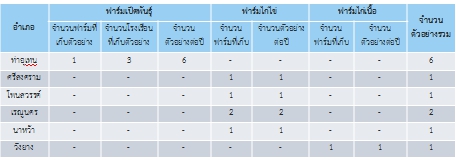 6. มาตรการบูรณาการ ควบคุม ป้องกัน และเร่งรัดเฝ้าระวังเชิงรุกโรคพิษสุนัขบ้า (1 พ.ค. – 30 มิ.ย. 62)	๑. บูรณาการกับหน่วยงานที่เกี่ยวข้องเพื่อสร้างเครือข่ายการเฝ้าระวังโรคให้ครอบคลุมทุกพื้นที่ และดำเนินการเฝ้าระวังโรคเชิงรุกด้วยการเคาะประตูบ้านเพื่อค้นหาสัตว์สงสัยเป็นโรคพิษสุนัขบ้าโดยเน้นสอบถามประชาชนเจ้าของสัตว์เลี้ยง เกี่ยวกับอาการของสัตว์เลี้ยง ประวัติการฉีดวัคซีนให้กับสัตว์เลี้ยง และค้นหาผู้สัมผัสสัตว์ที่สงสัยเป็นโรคพิษสุนัขบ้า 	๒. เร่งรัดดำเนินการฉีดวัคซีนป้องกันโรคพิษสุนัขบ้าสุนัขและแมวในครบทุกตัวในพื้นที่รัศมี ๕ กิโลเมตรรอบจุดเกิดโรค (Ring Vaccination)โดยใช้วัคซีนของ             กรมปศุสัตว์ 	๓. ร่วมกับองค์กรปกครองส่วนท้องถิ่นฉีดวัคซีนสร้างภูมิคุ้มกันโรคพิษสุนัขบ้าให้กับสุนัขและแมวในทุกพื้นที่ให้ครอบคลุมประชากรสุนัขและแมวอย่างน้อยร้อยละ ๘๐ 	๔. เก็บตัวอย่างสัตว์แสดงอาการสงสัยเป็นโรคพิษสุนัขบ้าส่งตรวจวินิจฉัยทุกตัว 	๕. ในกรณีที่พบผู้มีประวัติสัตว์สัมผัสสงสัยเป็นโรคพิษสุนัขบ้าให้ประสานหน่วยงานสาธารณสุขเพื่อเร่งรัดให้ผู้สัมผัสได้รับการฉีดวัคซันป้องกันโรคพิษสุนัขบ้า 	6. ประชาสัมพันธ์ให้ความรู้ประชาชนเกี่ยวกับโรคพิษสุนัขบ้า แนะนำให้นำสัตว์เลี้ยงไปฉีดวัคซีน รวมถึงหากพบสุนัข-แมวแสดงอาการผิดปกติสงสัยเป็นโรคพิษสุนัขบ้าให้แจ้งเจ้าหน้าที่ปศุสัตว์ พร้อมทั้งให้จัดชุดเคลื่อนที่เร็วเข้าควบคุมโรคพร้อมเก็บตัวอย่างส่งตรวจวินิจฉัยทางห้องปฏิบัติการ 	- โครงการสร้างพื้นที่ปลอดโรคพิษสุนัขบ้าในระดับท้องถิ่น ปีงบประมาณ 2562 ภายใต้แผนยุทธศาสตร์    การดำเนินโครงการสัตว์ปลอดโรค คนปลอดภัยจากโรคพิษสุนัขบ้า ครั้งที่ 2 ระหว่างเดือนกุมภาพันธ์ ถึง มีนาคม 2562		- รายงาน RF1 (ภายในวันที่ 17 เม.ย. 62) อำเภอที่ส่งแล้ว	คือ อ.ปลาปาก อ.นาทม อ.นาแก7. หน่วยสัตวแพทย์เคลื่อนที่ เดือนพฤษภาคม 2562 (อำเภอพื้นที่เบิกเบี้ยเลี้ยง 2,000 บาท/ครั้ง)	- จังหวัดเคลื่อนที่			- วันที่ 17 พฤษภาคม 2562 ที่ โรงเรียนบ้านพันห่าวดอนดู่ ม.13  ต.นาทม  อ.นาทม	- สัตวแพทย์เคลื่อนที่		- วันที่ 30 หรือ 31 พฤษภาคม 2562 ที่ อ.ปลาปากจึงนำเรียนที่ประชุมทราบที่ประชุม	รับทราบ	๔.8  กลุ่มส่งเสริมและพัฒนาการปศุสัตว์	นางสาวผุดผ่อง แสนฝ่าย	  รักษาการในตำแหน่งหัวหน้ากลุ่มส่งเสริมและพัฒนาการปศุสัตว์   	มีเรื่องแจ้งให้ที่ประชุมทราบดังนี้	๑. ผลการปฏิบัติงานประจำเดือนเมษายน 2562		- วันที่2 เมษายน 2562 ร่วมเป็นวิทยากรจัดประชุมชี้แจงสมาชิกเกษตรกรในพื้นที่แปลงใหญ่ ด้านการผลิตปศุสัตว์ ณ ตำบลบ้านค้อ อำเภอโพนสวรรค์		- วันที่ 2 เมษายน 2562 อบรมโครงการสัมมนาเชิงปฏิบัติการ “กลยุทธ์เพิ่มยอดขายสินค้าปศุสัตว์ในตลาดออนไลน์” ณ สนง.ปศุสัตว์เขต4 จ.ขอนแก่น		- วันที่ 4 เมษายน 2562 ฝึกอบรมเกษตรกรหลักสูตร เพิ่มศักยภาพเกษตรกรเจ้าของศูนย์เครือข่าย ณ ห้องประชุมสำนักงานปศุสัตว์จังหวัดนครพนม				- วันที่ 11 เมษายน 2562 ประชุมชี้แจงโครงการส่งเสริมการผลิตด้านเกษตรครบวงจรในพื้นที่แปลงใหญ่ ณ ตำบลบ้านเสียว อำเภอนาหว้า				- วันที่ 11เมษายน 2562 ประชุมชี้แจงโครงการปรับเปลี่ยนพื้นที่สำหรับปลูกพืชอาหารสัตว์ ณ สนง.เกษตรอำเภอนาทม อำเภอนาม		- วันที่ 18 เมษายน 2562 จังหวัดเคลื่อนที่อำเภอวังยาง ณ รร.บ้านยอดชาด ตำบลยอดชาด อำเภอวังยาง		- วันที่ 18 เมษายน 2562 ติดตามความก้าวหน้าโครงการ ธกค. ของพื้นที่อำเภอโพนสวรรค์			- วันที่ 19 เมษายน 2562 ประชุมชี้แจงโครงการปรับเปลี่ยนพื้นที่สำหรับปลูกพืชอาหารสัตว์ ณ ห้องประชุมสนง.ที่ว่าการอำเภอวังยาง อำเภอวังยาง		- วันที่ 19 เมษายน 2562 ประชุมชี้แจงโครงการปรับเปลี่ยนพื้นที่สำหรับปลูกพืชอาหารสัตว์          ณ สำนักงานปศุสัตว์อำเภอนาแก อำเภอนนาแก		- วันที่ 19 เมษายน 2562 ติดตามตรวจเยี่ยมความก้าวหน้าโครงการ ธกค. และติดตามโครงการคนรวมกลุ่มวัวควายรวมคอก ณ สำนักงานปศุสัตว์อำเภอบ้านแพง		- วันที่ 22 เมษายน 2562 ประชุมชี้แจงโครงการปรับเปลี่ยนพื้นที่สำหรับปลูกพืชอาหารสัตว์ ณ ตำบลหนองแวง อำเภอบ้านแพง		- วันที่ 22 เมษายน 2562 ฝึกอบรมเกษตรกร หลักสูตรถ่ายทอดความรู้เทคโนโลยีเลี้ยงสัตว์ผ่านศูนย์การเรียนรู้ด้านปศุสัตว์ ณ ศูนย์การเรียนรู้ด้านปศุสัตว์อำเภอบ้านแพง		- วันที่ 22 เมษายน 2562 ประชุมชี้แจงโครงการปรับเปลี่ยนพื้นที่สำหรับปลูกพืชอาหารสัตว์          ณ สำนักงานปศุสัตว์อำเภอโพนสวรรค์ อำเภอโพนสวรรค์		- วันที่ 23 เมษายน 2562 ประชุมชี้แจงโครงการปรับเปลี่ยนพื้นที่สำหรับปลูกพืชอาหารสัตว์           ณ บ้านสุขเจริญ ตำบลบ้านผึ้ง อำเภอเมืองนครพนม		- วันที่ 24 เมษายน 2562 ประชุมชี้แจงโครงการปรับเปลี่ยนพื้นที่สำหรับปลูกพืชอาหารสัตว์          ณ ห้องประชุม		- วันที่ 29 เมษายน 2562 ติดตามตรวจเยี่ยมโครงการศูนย์การเรียนรู้เพิ่มประสิทธิภาพการผลิตสินค้าเกษตรด้านปศุสัตว์ (ศพก.) ณ อำเภอนาทม		- วันที่ 29 เมษายน 2562 ติดตามตรวจเยี่ยมพัฒนาเกษตรกรสู่ smart farmer ณ อำเภอนาทม	2. ติดตามทวงถาม 	- กิจกรรมปรับเปลี่ยนพื้นที่สำหรับปลูกพืชอาหารสัตว์ 		ขอให้ปศอ.ตรวจสอบและยืนยันรายชื่อเกษตรกรที่เข้าร่วมโครงการฯ ภายใน 30 เม.ย. 62  ผลปรากฏว่าอำเภอที่ยังไม่มี นาแก วังยาง ศรีสงคราม เมือง ขอให้เร่งดำเนินการตรวจสอบและจัดส่งให้กับกลุ่มส่งเสริมฯ3. แผนการฝึกอบรมเกษตรกรเดือน พฤษภาคม 2562	- 14 พฤษภาคม  2562  อบรมเกษตรกรอำเภอ เมือง โพนสวรรค์ ปลาปาก วังยาง และนาแก                    ณ บ้านศาลากลางบ้านสุขเจริญ ต.บ้านผึ้ง  อ.เมือง	- 15 พฤษภาคม  2562  อบรมเกษตรกรอำเภอ นาหว้า  ศรีสงคราม นาทม บ้านแพง                   ณ สำนักงานปศุสัตว์อำเภอศรีสงคราม 4. แผนงานการปฏิบัติงานเดือน พฤษภาคม 2562	- วันที่ 3 พ.ค. 62  กิจกรรมประชุมประจำเดือนพฤษภาคม  ณ สำนักงานปศุสัตว์จังหวัดนครพนม 	- วันที่ 7 พ.ค. 62  กิจกรรม เข้าเตรียมงานอบรมโครงการแปลงใหญ่ ณ ศูนย์เรียนรู้การเพิ่มประสิทธิภาพการผลิตสินค้าเกษตร (บ้านห้วยไห ) ต.บ้านค้อ อ.โพนสวรรค์ 	- วันที่ 8 พ.ค. 62  กิจกรรม อบรมโครงการแปลงใหญ่ บ้านห้วยไห ตำบลบ้านค้อ ณ ศูนย์เรียนรู้การเพิ่มประสิทธิภาพการผลิตสินค้าเกษตร (บ้านห้วยไห ) ต.บ้านค้อ อ.โพนสวรรค์ 	- วันที่ 10 พ.ค. 62  กิจกรรม ติดตามตรวจเยี่ยมโครงการ ธคก. ณ สำนักงานปศุสัตว์อำเภอนาแก 	- วันที่ 14 พ.ค. 62  กิจกรรม อบรมโครงการปรับเปลี่ยนพื้นที่เพื่อปลูกพืชอาหารสัตว์ ณ อำเภอเมือง 	- วันที่ 15 พ.ค. 62  กิจกรรม อบรมโครงการปรับเปลี่ยนพื้นที่เพื่อปลูกพืชอาหารสัตว์ ณ สำนักงานปศุสัตว์อำเภอศรีสงคราม 	- วันที่ 16 พ.ค. 62  กิจกรรม เตรียมงาน/จัดสถานที่ วันอนุรักษ์ควายไทย ณ อำเภอเรณูนคร 	- วันที่ 17 พ.ค. 62  กิจกรรม ร่วมงานวันอนุรักษ์ควายไทย ณ อำเภอเรณูนคร 	- วันที่ 20-26 พ.ค. 62  กิจกรรม ร่วมสัมนาศึกษาดูงาน โครงการ "การพัฒนาความรู้สู่ศูนย์เรียนรู้การเพิ่มประสิทธิภาพการผลิตสินค้าเกษตร" ณ ณ โรงแรมชุมพรการ์เต้นส์ อำเภอเมือง จังหวัดชุมพร 	- วันที่ 27 พ.ค. 62  กิจกรรม เตรียมงาน/จัดสถานที่ อบรมโครงการหมูหลุม ณ ศูนย์เรียนรู้การเลี้ยงหมูหลุมบ้านยอดโพธิ์ 	- วันที่ 28-30 พ.ค. 62  กิจกรรม อบรมโครงการหมูหลุม ณ ศูนย์เรียนรู้การเลี้ยงหมูหลุมบ้านยอดโพธิ์ นายสาคร  ปุริมาตร์ :	1. สรุปผลการเลือกกิจกรรมด้านปศุสัตว์ประจำปี  ๒๕๖๒		1.1 เข้ารับรางวัลในงานมหกรรมปศุสัตว์แห่งชาติ  (เนื้อ นม ไข่)  กรมปศุสัตว์ครบรอบ ๗๗ ปี วันที่ ๓๑ พฤษภาคม ถึง ๒ มิถุนายน ๒๕๖๒ ณ กรมปศุสัตว์ ได้แก่		- กลุ่มเกษตรกรโครงการ ธคก.ตำบลบ้านเสียว อำเภอนาหว้า 		- สำนักงานปศุสัตว์จังหวัดนครพนมปฏิบัติงานโครงการ ธคก. ดีเด่น 		- สำนักงานปศุสัตว์อำเภอศรีสงคราม  หน่วยผสมเทียม ดีเด่น โดย นางกัลยา สุ่ยวงษ์ 		1.2 แผนการเลือกกิจกรรมด้านปศุสัตว์ ดีเด่นที่เตรียมไว้ช่วงเดือนกันยายน - ตุลาคม ๒๕๖๒		 	- โรงเรียน ตชด.ช่างกลปทุมวันอนุสรณ์ ๘ ตำบลดอนเตย อำเภอนาทม			- สำนักงาน ปศอ.ท่าอุเทน ที่มีผลการปฏิบัติงานโครงการ  ธคก.ดีเด่น 			- สำนักงาน ปศอ.วังยาง ที่มีผลการปฏิบัติงานโครงการ  ธคก.ดีเด่น  			- สำนักงาน ปศอ.นาหว้า ที่มีผลการปฏิบัติงานโครงการ  ธคก.ดีเด่น 			- กลุ่มเกษตรกรผู้เลี้ยงโคเนื้อตำบลบ้านเสียวอำเภอนาหว้า (ได้รองชนะเลิศระดับประเทศ)			- กลุ่มเกษตรกรผู้เลี้ยงโคเนื้อบ้านคำแม่นาง-สามแยก อำเภอนาทม (ได้ชมเชยระดับประเทศ)			- ลุงพูลทวี  มีระหงส์  เกษตรกรเลี้ยงสัตว์ดีเด่นอำเภอนาแก (ได้ชมเชยระดับประเทศ) 			- กลุ่ม ธคก. ดีเด่น ทุกอำเภอ 			- อสป.ดีเด่น ทุกอำเภอ			- เกษตรกรเลี้ยงสัตว์ดีเด่น ทุกอำเภอ			- กลุ่มเกษตรกรเลี้ยงสัตว์ดีเด่น ทุกอำเภอ			- เครือข่ายสัตว์พันธุ์ดีดีเด่น ทุกอำเภอ	2. โครงการอันเนื่องมาจากพระราชดำริประจำปี ๒๕๖2		จังหวัดนครพนม : มีฟาร์มตัวอย่างตามพระราชดำริ จำนวน ๔ ฟาร์ม ดังนี้			๑.ฟาร์มตัวอย่างตามพระราชดำริ : บ้านทางหลวง หมู่ ๘ ต.บ้านแก้ง อ.นาแก			๒.ฟาร์มตัวอย่างตามพระราชดำริ : บ้านวังกะเบา-นาสีนวล หมู่ ๕ ต.โคกสว่าง อ.ปลาปาก			๓.ฟาร์มตัวอย่างตามพระราชดำริ : หนองปลาค้อเฒ่า หมู่ ๒ บ้านโพนทา ต.กุตาไก้ อ.ปลาปาก			๔.ฟาร์มตัวอย่างตามพระราชดำริ : ป่าชุมชนเศรษฐกิจพอเพียง หมู่ ๘ บ้านโคกสว่าง อ.ปลาปาก			ขอให้อำเภอได้ออกติดตามตรวจเยี่ยมทุกๆ เดือนๆละ ๑ ครั้ง 	3. โครงการธนาคารโค-กระบือเพื่อเกษตรกรตามพระราชดำริ จังหวัดนครพนม		- คำสั่งจังหวัดนครพนม ที่ ๘๗๖/๒๕๖๒ เรื่อง แต่งตั้งคณะกรรมการดำเนินงานตามโครงการธนาคารโค-กระบือเพื่อเกษตรกร ตามพระราชดำริ ลงวันที่ ๒๖ เมษายน ๒๕๖๒ในการนี้ จังหวัดได้ส่งสำเนาคำสั่งฯ ให้ทุกอำเภอแล้ว ตามหนังสือที่ นพ ๐๐๐๘/ว ๑๓๑ ลงวันที่ ๒๖ เมษายน ๒๕๖๒ ดังนั้นจึงขอให้ทุกอำเภอได้ใช้คำสั่งนี้  ในการดำเนินการตามโครงการ ธคก. ได้ตั้งแต่วันที่ ๒๖ เมษายน ๒๕๖๒ เป็นต้นไป		- แผนการออกติดตาม ตรวจเยี่ยม โครงการ ธคก. ในพื้นที่อำเภอทุกอำเภอ และกลุ่มเกษตรกร ทุกเดือน		- วันที่ ๑๐ พฤษภาคม ๒๕๖๒  ณ สนง.ปศอ.นาแก		- วันที่ ๑๖ พฤษภาคม ๒๕๖๒  ณ สนง.ปศอ.เรณูนคร		ขอให้อำเภอเตรียมการ ดังนี้			๑. การจัดทำทะเบียนสัตว์ของอำเภอ 			๒. การเร่งรัดดำเนินการ ธคก. ให้ทะเบียนสัตว์เป็นปัจจุบัน			๓. ตรวจเยี่ยมกลุ่มเกษตรกร ธคก. เข้มแข็ง จำนวน ๑ กลุ่ม			๔. อื่นๆ ตามที่ผู้บังคับบัญชามอบหมาย และนำผลการตรวจเยี่ยมมานำเสนอในที่ประชุมครั้งต่อไป		- ขอให้เร่งรัดดำเนินการโครงการ ธคก. ในพื้นที่อำเภอเมือง บ้านแพง นาหว้า โพนสวรรค์ นาแก และเรณูนคร      ที่มีเกษตรกรคู่สัญญา ครบ ๕ ปี (พ.ศ.๒๕๕๖) รายละเอียดตามหนังสือที่ นพ ๐๐๐๘/ว ๔๕๑ ลงวันที่ ๒๙ มีนาคม ๒๕๖๒ 		โดยขอให้อำเภอ ได้เร่งรัดดำเนินการ ให้เป็นไปตามระเบียบของโครงการ ธคก. ถ้าหากพบปัญหา และอุปสรรค ซึ่งไม่สามารถดำเนินการแก้ไขได้ ขอให้รายงานให้สำนักงาน ปศุสัตว์จังหวัดนครพนม ทราบต่อไป 		- ศูนย์วิจัยและบำรุงพันธุ์สัตว์นครพนม ส่งมอบกระบือโครงการ ธคก. เพศเมีย รวมจำนวน ๔๕ ตัว กระบือแม่พร้อมลูกติด รวม ๕๖ ตัว ตามโครงการ ธคก. สำนักงานปศุสัตว์จังหวัดนครพนม ได้พิจารณาส่งมอบให้อำเภอนาหว้า (คนรวมคอก) จำนวน ๒๒ ราย และมอบให้อำเภอวังยาง (หมู่บ้านควาย) จำนวน ๒๓ ราย ขอให้ทั้ง ๒ อำเภอ ได้เร่งรัดดำเนินการจัดทำสัญญายืมกับเกษตรกร เสร็จแล้วส่งให้ท่านปศุสัตว์จังหวัดนครพนมลงนามในสัญญาต่อไป 		- ตามที่สำนักพระราชวัง ได้มีประกาศ ลงวันที่ ๑ มกราคม ๒๕๖๒ แจ้งว่าสมเด็จพระเจ้าอยู่หัวทรงพระกรุณาโปรดเกล้าโปรดกระหม่อม ให้ตั้งการพระราชพิธีบรมราชาภิเษก ระหว่างวันที่ ๔ – ๖ พฤษภาคม ๒๕๖๒ เพื่อเป็นการเฉลิมพระเกียรติ เนื่องในโอกาสมหามงคลครั้งยิ่งใหญ่ กรมปศุสัตว์ ได้จัดทำโครงการไถ่ชีวิตโค-กระบือเพื่อเฉลิมพระเกียรติ เนื่องในโอกาสมหามงคลพระราชพิธีบรมราชาภิเษก เพื่อน้อมสำนึกในพระมหากรุณาธิคุณ ที่ทรงเมตตาต่อกรมปศุสัตว์ โดยมีกิจกรรมไถ่ชีวิตโค-กระบือ จำนวน ๔,๙๑๐ ตัว เพื่อนำไปส่งเสริมอาชีพแก่เกษตรกร และมีกิจกรรมการมอบกรรมสิทธิ์โค-กระบือแก่เกษตรกร ไม่น้อยกว่า ๑๐,๐๐๐ ราย ระยะเวลาดำเนินงาน  ตั้งแต่ ๑ ม.ค. – ๓๑ ธ.ค. ๒๕๖๒		๑.รับบริจาคโค-กระบือ จังหวัดละ ๕๖ ตัว ทำพิธี ๑ ครั้ง		๒.กรมปศุสัตว์ สนับสนุนงบจัดพิธี ๑ ครั้ง เงิน ๒๐,๐๐๐ บาท และสนับสนุนงบอาหารว่างสำหรับผู้มาร่วมพิธี ๓๐,๐๐๐ บาท		๓.การมอบกรรมสิทธิ์โค-กระบือแก่เกษตรกร กรณีพิเศษสัญญา ต้องเกิน ๓ ปี สัญญาปี ๒๕๕๙ ลงไป		๔.รับบริจาคเป็นเงิน กรมฯมอบอำนาจให้ ปศจ.จัดซื้อได้		- การจัดงาน “วันอนุรักษ์ควายไทย” ของจังหวัดนครพนม ประจำปี ๒๕๖๒  ณ ศูนย์เรียนรู้โครงการ ธคก. อำเภอเรณูนคร-วังยาง บ้านบ่อสะอาด  หมู่ที่ ๕  ตำบลเรณูใต้  อำเภอเรณูนคร ในวันศุกร์ที่ ๑๗ พฤษภาคม ๒๕๖๒	จึงนำเรียนที่ประชุมทราบ	ที่ประชุม	รับทราบระเบียบวาระที่  ๕  เรื่องอื่นๆ	-ประธาน : มีท่านใดจะเสนอเรื่องอื่นๆ อีกหรือไม่  ถ้าไม่มีขอปิดประชุมเลิกประชุม เวลา  13.00 น.	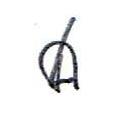 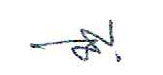 หมวดรายจ่ายเงินรับโอนเงินรับโอนเงินรับโอนผลการเบิกจ่ายผลการเบิกจ่ายหมายเหตุหมวดรายจ่ายงบประมาณ (บาท)โอนเพิ่มเติม(ระหว่างเดือน)(บาท)รวมงบประมาณ(บาท)ผลการเบิกจ่ายผลการเบิกจ่ายหมายเหตุหมวดรายจ่ายงบประมาณ (บาท)โอนเพิ่มเติม(ระหว่างเดือน)(บาท)รวมงบประมาณ(บาท)เบิก (บาท)ร้อยละหมายเหตุงบดำเนินงาน20,009,172 - 20,009,172 13,057,534.32 65.26 งบลงทุน804,000 - 804,000 804,000 100 รวม20,813,172 - 20,813,172 13,861,534.32 66.60 หมวดรายจ่ายงบประมาณ(บาท)เบิกจ่าย(บาท)ร้อยละงบดำเนินงาน---งบลงทุน---รวม---หมวดรายจ่ายงบประมาณ(บาท)เบิกจ่าย(บาท)ร้อยละงบดำเนินงาน---งบลงทุน---รวม---